OCTOBER 1, 2013								    	    www.ISRISafety.org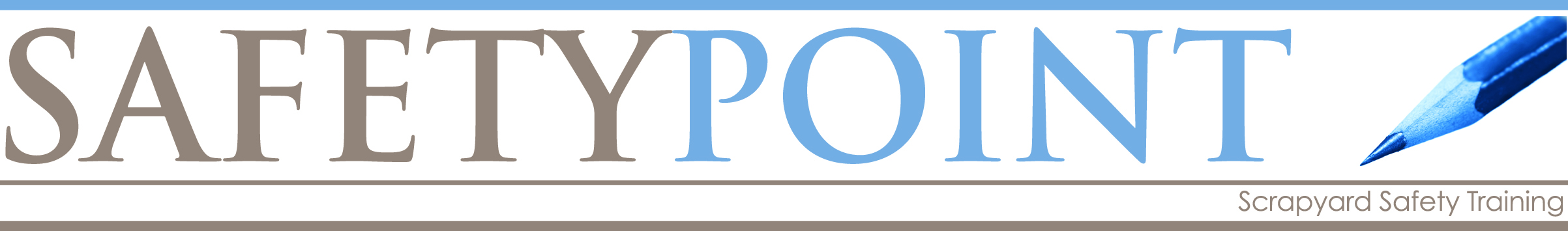 FALL PROTECTION QUIZHow high above the ground or walking level can you get before fall protection is required?What must you do before putting on a full body harness or lanyard?Name 2 types of fall protection devices.Besides a toprail and midrail, what must a guardrail have?A full body harness and lanyard are required in a forklift manbasket: True or False?A forklift manbasket does not need to be secured to the mast if the forklift is equipped with fork spredders: True or False?After a fall, a shock-absorbing lanyard that has been deployed may be re-used as long as it passes inspection: True or False?A full body harness and lanyard are required in an aerial lift: True or False?Good housekeeping practices are an important part of preventing falls: True or False?How many steps can you have before you need handrails?ANSWERS:Four feet.Inspect it. Discard if any defects are found. Body harness, lanyard, handrails.A four-inch toeboard.True.False.False. It must be discarded once deployed.True.True.Four.